STATE OF MAINE REQUEST FOR PROPOSALS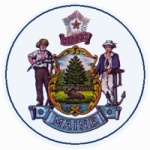 RFP AMENDMENT # 3RFP NUMBER AND TITLE:RFP 202102021 - eProcurement Solutions and ServicesRFP ISSUED BY:Department of Administrative and Financial ServicesAMENDMENT DATE:May 7th, 2021PROPOSAL DUE DATE:July 1st, 2021, no later than 11:59 p.m., Eastern Time (Amended)PROPOSALS DUE TO:Proposals@maine.govDESCRIPTION OF CHANGES IN RFP:Addition of a second round of submitted questions:Only questions submitted as follow-up or clarifying questions to the responses given on previous questions will be accepted for this second round.SECOND ROUND of SUBMITTED QUESTIONSQuestions must be received by the RFP Coordinator by:Date: May 28th, 2021, no later than 11:59 p.m., Eastern Time.Extending proposal submission due date:PROPOSAL SUBMISSIONProposals must be received by the Division of Procurement Services by:Submission Deadline: July 1ST, 2021, no later than 11:59 p.m., Eastern Time.Proposals must be submitted electronically to the following address:Electronic (e-mail) Submission Address: Proposals@maine.gov Clarification of requirements:The following language is applicable for all four Categories stated in the RFP, Part II Sections B, C, D, E, F of the RFP, and the Requirements Traceability Matrix (RTM).Bidders must respond to each requirement in the RFP and RTM. For any requirement or specification that is not relevant to a Bidder's proposed solution, or for which the Bidder can comply with or provide a functional equivalent, the Bidder must provide an explanation of why the requirement or specification is not relevant or how the proposed alternative is functionally equivalent.  The Lead State and Sourcing Team will have the discretion to determine if the requirement is relevant or if the Bidder's proposed alternative is equivalent.DESCRIPTION OF CHANGES IN RFP:Addition of a second round of submitted questions:Only questions submitted as follow-up or clarifying questions to the responses given on previous questions will be accepted for this second round.SECOND ROUND of SUBMITTED QUESTIONSQuestions must be received by the RFP Coordinator by:Date: May 28th, 2021, no later than 11:59 p.m., Eastern Time.Extending proposal submission due date:PROPOSAL SUBMISSIONProposals must be received by the Division of Procurement Services by:Submission Deadline: July 1ST, 2021, no later than 11:59 p.m., Eastern Time.Proposals must be submitted electronically to the following address:Electronic (e-mail) Submission Address: Proposals@maine.gov Clarification of requirements:The following language is applicable for all four Categories stated in the RFP, Part II Sections B, C, D, E, F of the RFP, and the Requirements Traceability Matrix (RTM).Bidders must respond to each requirement in the RFP and RTM. For any requirement or specification that is not relevant to a Bidder's proposed solution, or for which the Bidder can comply with or provide a functional equivalent, the Bidder must provide an explanation of why the requirement or specification is not relevant or how the proposed alternative is functionally equivalent.  The Lead State and Sourcing Team will have the discretion to determine if the requirement is relevant or if the Bidder's proposed alternative is equivalent.All other provisions and clauses of the RFP remain unchanged.All other provisions and clauses of the RFP remain unchanged.